............................................................................................................................Њ              КОЊ           ТАЊА       ...................................................................................................................Сања         њива            њаче     ________________________________________________________________________________________________________________________________________________________________________________________________________________________________________________________________............................................................................................................................ Њ              КОЊ          ТАЊА       ................................................................................................................... Сања        њива            њаче     ________________________________________________________________________________________________________________________________________________________________________________________________________________________________________________________________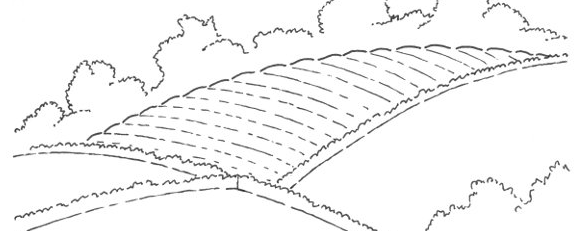 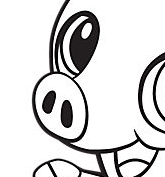 